Návod na vyplnění Avíza o dočerpání dotací KHK a MPSVV Evidenci a realizaci 2023 vyplnit „Výše čerpání dotací k 31.12.2023“.Jiné údaje zatím není potřeba vyplňovat.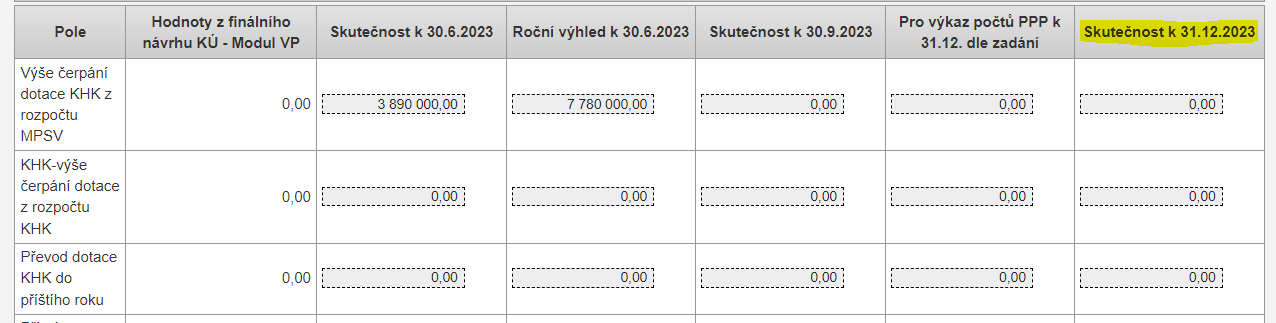 Údaje se přenesou do dokumentů k elektronickému podpisu Avízo.Tento postup platí i pro Avíza služeb hospicové péče (čerpání dotace z rozpočtu KHK) s tím, že se 
u dotací MPSV a Hospic nepřevádí prostředky do roku 2024.  Otevřít dokument k elektronickému podpisu, provést kontrolu a podepsat certifikovaným podpisem statutárním zástupcem.Dokumenty budou k podpisu otevřeny v souladu s dotačními pravidly do 13.01.2024 (včetně). 